EmployeeOnboardingGuideTable of ContentsDID YOU KNOW?	3THE BASICS	4THE ONBOARDING PROCESS	5-9      Prior to arrival	5      First Day: Orientation	6      First Day: Department	6      First Week	7      Ongoing	8      Onboarding tips	9Samples	10-12      Welcome Email	10      Team Introduction email	10      First Day Questions	11      Touch bASE QUESTIONS	11      cONSTRUCTIVE fEEDBACK	12Did You Know?69% of employees are more likely to stay with a company 3 years or longer if they experienced great onboarding.20% of employee turnover happens in the first 45 days.33% of new employees look for a new job their first 6 months on the job.Organizations with strong onboarding processes experience 50% greater new employee productivity.It takes new employees 8-12 months to gain proficiency in their job.Orientation is an event.Onboarding is a process.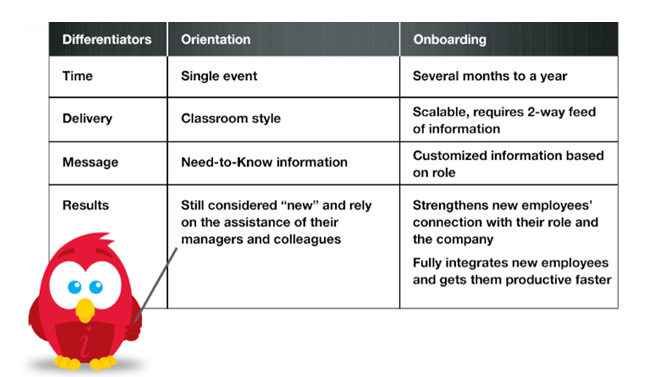 The Basics3 Categories of New Employee InformationRemember!!People can’t learn everything they need to know about their new jobs and company in one day. Yet too often people think about onboarding as something that only occurs on Day One. That’s a mistake.The Onboarding ProcessPrior to ArrivalGoal: By preparing for your new employee, you can provide a more comfortable onboarding that fosters confidence in a new position.As soon as they accept the offer, reach out by phone, or email, to welcome them. Give them your contact information. See Sample Welcome Email, page 10A few days before new Employee Orientation, call to check-in and see if they have any questions.Add new employee to any distribution list / contact list.Plan their first day/first week in the department. Structure will make a new employee feel more comfortable and minimize anxiety and confusion.Think through the Onboarding Prep Questions belowAppoint a team buddy for the new employee – a guide or advisor they can turn to when you are not around. Choose someone knowledgeable, but also eager, upbeat and patient.Delegate to this person, but do not completely disassociate yourself from the process.Send an email announcement about the new employee to everyone who will be working with them See Sample Team Introduction Email page 10Onboarding Prep QuestionsWhat's important for employees to know?What impression do you want an employee to have on their first day?What are the expectations of the new employee?If you were to put together a cheat sheet for the new employee, what would be on it? (Don’t forget acronyms!)How will you make the new employee feel really welcome?What key policies and procedures must new employees be aware of on their first day to avoid mistakes on their second day?The Onboarding ProcessFirst Day: OrientationGoal: Have a short face-to-face interaction. This can help ease nerves before their first day.Briefly stop by Orientation and welcome the new employee and introduce to their team buddy if possible.Give new employees their upcoming schedule.First Day: DepartmentGoal: Make them feel really welcome. This is a day of discovery, introductions, and discussions of how things work.Give a tour of the department – time clock, exception sheets, break area, restrooms.Introduce to other team members.Review department policies and procedures; show how to access online info.Discuss department specifics on work hours, lunch hour, break times, calling in sick, requesting time off.Review department dress code, department policy on cellphones.Instructions on communication tools – telephones, computers.Schedule one-on-one time with new employee weekly for first month – 20-30 minute touch base time.  Let new employee know you will be touching back weekly for their first month and regularly after that.Start building a relationship – have a de-briefing, touch base conversation with new employee. See Sample First Day in Department Script page 11The Onboarding ProcessFirst WeekGoal: This is when you help the employee get acquainted with your organization and his/her role in the department.Review department goals.Send meeting requests to include new employee on future meetings, i.e., staff meetings.Review job details: description, responsibilities and expectations.Explain/describe the ways they’ll be expected to contribute.Ensure new employee has been given daily expectations/ assignments.Toward end of first week, have touch base with new employee. (See Sample Touch Base Questions page 9.) It’s never too early to provide feedback. Until you do, a new employee is uncertain of their actions. See Constructive Feedback Conversations page 12 Don’t assume your new employee will come in perfect and knowing everything. You hired the best person for the job, and they may have had this type of job before, but they still need guidance on how your organization does it and your expectations.The Onboarding Process OngoingGoal: Continue touch base regularly with your new employee. This is a crucial part of onboarding that is often neglected but makes a significant difference. Touch-base briefly and give regular feedback, positive and constructive.  Weekly touch bases the first month are very important during onboarding.  Praise successes. Be specific with your praise; don’t just say “You’re doing a good job.” Tell them specifically what they did well. Discuss opportunities for improvement.  See Constructive Feedback Conversations page 12Ensure clear, specific expectations are set regularly.  Don’t assume they know and remember what you expect from them.When the new employee successfully completes probationary period, meet with the employee to confirm and congratulate on successful completion.Onboarding TipsMeet with your new employees often for a quick touch baseDaily for the first weekWeekly for the first monthOnce every two weeks for the first quarterAt least once a month for the first 8 months. Expectations exchange with new and existing employeesClearly define what you expect from them.Ask what they are expecting from you. Teach and share about our organizationTell stories and share your experiences/knowledge about the culture and history of your organization. Involve key people in the new employee’s onboarding. Expose new employees to others’ views as well as your own. Observe new employeesWhat do they enjoy the most?What’s easiest or hardest for them to learn?What’s easiest or hardest for them to do?Ask great questions.  Do this on an ongoing and consistent basis. See Sample Touch Base Questions, page 11SamplesWelcome EmailDear Emily,On behalf of everyone in DEPT at ORGANIZATION, I want to welcome you to our team. I hope you will find work here rewarding and challenging.  We are all working for a common goal and your contribution will be important to achieving this goal.I’m excited to have you come onboard with us and would like to wish you the best of luck in your job. Welcome aboard!Manny ManagerPhone numberEmailTeam Introduction EmailSubject: Welcome Emily EmployeeDear Team:I am very pleased to announce that Emily Employee will be joining our team as a Position. Emily comes to us from previous employer/school, where he/she was a XXXXX for # of years. Before that, he/she worked XXXXX. Emily brings list capabilities/competencies, (OR how they will be contributing to the team).  Include something personal such as hobbies, sports or interests if known.Emily’s first day will be MM/DD/YYYY, and he/she will be located at spot/building/floor. I will bring him/her around for initial introductions, but please feel free to stop by and introduce yourself and welcome Emily to our department.Please join me in welcoming Emily to our team.MannySamplesFirst Day in Department ScriptWe’re so glad you are a member of our team.  I wanted to talk with you briefly so we can start getting to know one another.  Tell how long you’ve been with COA and the department.  Describe your management style.Ask: What type of support do you need from me?Ask: How do you like to be recognized when you have a success?Ask: What about your new job are you most excited about?Ask: What’s 1 strength you have that you will bring to the team? Touch Base QuestionsWhat would you like to know more about?We want you to be successful. What kind of support or direction do you need that you aren’t getting?What kind of support or direction are you getting that you don’t need?How does the job measure up to what you expected?  Where are we on or off?We want you to be happy here!  How can I help you get more of what you want from this job?So far, what do you enjoy most about your work?How are you doing with the job expectations we discussed?What challenges are you experiencing?What have been highlight(s) for you so far?What do you expect from me that you are not getting?What skills would you like to learn or improve that will help you in your job?What suggestions or ideas do you have for our department?SamplesConstructive Feedback ConversationsSSituationDescribe the situation. Be specific about when and where it occurred.BBehaviorDescribe the observable behavior. Use facts, rather than your own assumptions about the situation.IImpactShare the impact of the behavior on you/others who were present. Impact is what you/others experienced: you’re now making the internal experience known to the individual.